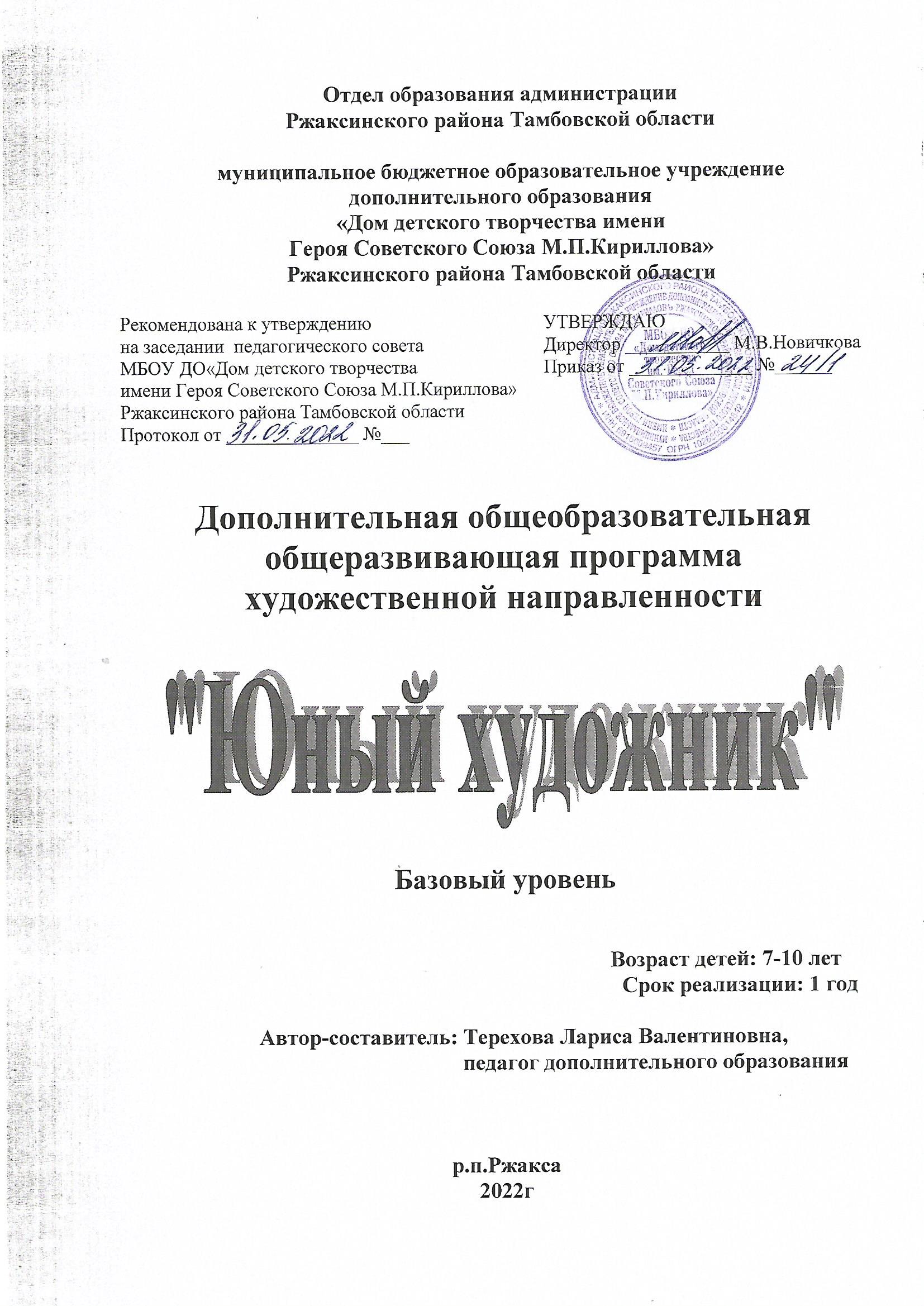 Отдел образования администрации Ржаксинского района Тамбовской областимуниципальное бюджетное образовательное учреждение дополнительного образования «Дом детского творчества имени Героя Советского Союза М.П.Кириллова»Ржаксинского района Тамбовской областиДополнительная общеобразовательная общеразвивающая программа художественной направленностиБазовый уровень                                                                                Возраст детей: 7-10 лет                                                                                        Срок реализации: 1 год                      Автор-составитель: Терехова Лариса Валентиновна,                                                            педагог дополнительного образования р.п.Ржакса2021ИНФОРМАЦИОННАЯ КАРТА ПРОГРАММЫБлок №1. Комплекс основных характеристик дополнительнойобщеобразовательной программыПояснительная записка             Направленность программы             Дополнительная общеобразовательная общеразвивающая программа базового уровня «Юный художник» имеет художественную направленность. В ходе ее освоения учащиеся получают первоначальные навыки изобразительного творчества.             Новизна программы заключается в  приобщении учащихся к изобразительному искусству посредством различных техник нетрадиционного рисования (граттаж, кляксография, монотипия, тампонирование и т д.).            Актуальность программы            Занятия по рисованию способствуют разностороннему развитию личности учащихся. Художественно-творческая деятельность учащихся младшего школьного возраста с применением способов нетрадиционного рисования является своеобразной психологической арт-терапией: она способствует социальной реабилитации детей, отвлекает от грустных событий, снимает нервное напряжение, страх, обеспечивает положительное эмоциональное состояние, повышает самооценку.            Педагогическая целесообразность программы заключаются в том, что учащемуся предоставляется свобода творчества, что служит дополнительной ступенью к развитию мотивации к занятиям изобразительным искусством и позволяет затем продолжить художественное образование на более высоком уровне.           Отличительная особенность программы           Программа создает предпосылку для самостоятельного вхождения учащихся младшего школьного возраста в мир большого искусства. Нетрадиционные методики привлекательны и доступны для учащихся, они открывают большие возможности выражения собственных фантазий, желаний учащихся с учетом индивидуальных интересов, склонностей и творческих способностей в области изобразительного искусства.           Адресат программы           Дополнительная общеобразовательная общеразвивающая программа базового уровня «Юный художник» рассчитана на работу с учащимися первого года обучения в возрасте 7-10 лет.           Объем и срок освоения программы           Дополнительная общеобразовательная общеразвивающая программа базового уровня «Юный художник»  рассчитана на один год обучения с общим количеством учебных часов – 144 часа. Занятия проводятся два раз в неделю, каждое занятие по два учебных часа.           Формы и режим занятий: обучение по программе базового уровня «Юный художник» проводится в очной форме и предусматривает проведение аудиторных и самостоятельной (внеаудиторной) работы (экскурсии, выставки и конкурсы). Формы занятий: беседа, упражнение, практическая работа, игра, видеоурок, экскурсия (прогулка), выставка (экспозиция) работ. Схема возрастного и количественного распределения учащихся по группам, количество занятий в неделю, их продолжительность            Цель программы:  развитие художественно-творческих способностей учащихся с использованием техник нетрадиционного рисования.            Задачи первого года обучения            Образовательные: формировать начальные навыки изобразительного искусства; обучить основам перспективного построения фигур в зависимости от точки зрения; формировать умение грамотного построения композиции с выделением композиционного центра; формировать навыки работы с нетрадиционными техниками рисования (оттиски, набрызг, кляксография, отпечатки листьев (эстамп), тиснение, монотипия, черно-белый и цветной граттаж, акварель + свеча, восковые мелки + акварель и д.р.); формировать умение анализировать созданные работы.              Развивающие: развивать у учащихся переход от репродуктивного мышления к творческому; развивать ассоциативное мышление и любознательность; развивать интерес к нетрадиционной изобразительной деятельности; расширять представления об изобразительном искусстве; развивать навыки адекватной оценки и самооценки созданных произведений.            Воспитывающие: воспитывать эстетическое отношение к окружающему миру через освоение художественно-культурных ценностей; воспитывать навыки межличностного сотрудничества; воспитывать эмоциональную отзывчивость и культуру восприятия произведений изобразительного искусства. Учебный план первого года обученияСОДЕРЖАНИЕ УЧЕБНОГО ПЛАНАВводное занятие «Волшебная палитра»	  Теория. Ознакомление с особенностями  обучения по программе. Первое знакомство с цветовыми полутонами. Инструменты и материалы. Организация рабочего места.             Практика. Правила техники безопасности.РАЗДЕЛ 1. «ПРОЩАНИЕ С ЛЕТОМ»	  Тема 1.1 «Чудесные бабочки» 	  Теория. Нетрадиционные техники рисования: предметная монотипия, тычкование полусухой жёсткой кистью, печатание губкой. Техника пластилинографии, некоторые способы её выполнения (налеп, растяжка). Пятно, цвет, горизонтальная симметрия как средства выразительности образа. Прием наложения цветов. Правила создания растительного узора. 	  Практика. Изображение бабочки приемом цветовых пятен. Изображение яблок на ветке крупным планом путем нанесения одного слоя краски на другой. Выполнение выразительной композиции цветущей полянки на цветном картоне в технике рельефной (полуобъемной) лепки. Рисование ягод губкой, последующая прорисовка деталей (пользование точкой, мазком, линией).           Тема 1.2. «Яблоки поспели»            Теория: Нетрадиционные техники рисования: предметная монотипия, тычкование полусухой жёсткой кистью, печатание губкой.           Практика: Изображение яблок на ветке крупным планом путем нанесения одного слоя краски на другой.           Тема1.3. «Узор из ягод и веток рябины»           Теория: Прием наложения цветов. Правила создания растительного узора.           Практика: Рисование ягод губкой, последующая прорисовка деталей(пользование точкой, мазком, линией)           Тема 1.4. «Солнце над морем»       Теория: Обучить приёму: рисование «по мокрому» листу. Нарисовать морской пейзаж.           Практика: Рисование  морского пейзажа акварельными красками.РАЗДЕЛ 2. «ЗОЛОТАЯ ОСЕНЬ»           Тема 2.1. «Берёза в золотом наряде»            Теория: Вызвать у детей интерес к изображению осенней березки по мотивам лирического стихотворения; учить сочетать разные изобразительные техники для передачи характерных особенностей золотой кроны (аппликация) и стройного ствола с тонкими гибкими ветками (аппликация и рисование);-совершенствовать технические умения;           Практика: Выполнение рисунка.           Тема 2.2. «Листик, листик вырезной, солнышком окрашенный»           Теория:  Учить работать акварельными красками «по – сырому», смешивать краски и получать новые цвета и оттенки. Работа с палитрой, способы передачи цветовой гаммой настроения и времени года теплой гаммой цветов. Прием вливания цвета в цвет. Выбор средств для изображения пейзажа (кисть, пастель, сангина, уголь). Использование шаблона в рисунке.           Практика:  Рисование кленового листа по шаблону, прорисовка прожилок тонкой кистью.           Тема 2.3. «Осенний пейзаж»           Теория: Осенний пейзаж. Рисование пейзажа кистью и губкой, способом тычкования. Работа с палитрой, способы передачи цветовой гаммой настроения и времени года теплой гаммой цветов. Прием вливания цвета в цвет. Выбор средств для изображения           Практика: Передача в осеннем пейзаже  настроения природы и примет осени с помощью теплых тонов. Использование техники тычкованиядля рисования осенней листвы, «кляксографии» для создания фона будущего рисунка.  Рисование кленового листа по шаблону, прорисовка прожилок тонкой кистью.           Тема 2.4. «Осенний натюрморт»           Теория: Натюрморт как жанр живописи. Техника «батик» (восковые мелки+акварель) при создании натюрморта.           Практика: Рисование овощей, фруктов различными изобразительными средствами (восковыми мелками, пастелью, фломастерами). Использование техники «батик» (восковые мелки+акварель), выделение в рисунке особенностей фруктов (форма, цвет, величина).           Тема 2.5. «Скатерть- самобранка»           Теория: Закрепить знания детей о традициях русского народа и умения детей правильно рисовать кистью различные узоры.           Практика: Выполнение простого узора  из элементов народного орнамента.           Тема 2.6 «Дождик идет»            Теория: Учить рисовать короткие штрихи и линии, точки, изображая тучки и дождик.           Практика: Передача в осеннем пейзаже  настроения природы              Теория: Основные краски осени. Составные части дерева, кустарника. Знакомство с пейзажем и произведениями пейзажистов И.Репина, И.Шишкина.           Практика: Передача в осеннем пейзаже  настроения природы и примет осени с помощью теплых тонов. Рисование пейзажа кистью.           Тема 2.8. «Лес, точно терем расписной…»           Теория: Краски осени в природе. Линии горизонта, Краски неба. Цветовое пятно как средство изображения. Строение и цвет деревьев: ствол, ветки, крона. Ближние и дальние деревья.            Практика: Закрепление навыков получения разнообразных оттенков путем смешивания красок. Выполнение кистью деревьев разных пород. Создание образа золотой осени.РАЗДЕЛ 3 «МОЙ ЛЮБИМЫЙ ГОРОД»	  Тема 3.1. «Мой дом»             Теория. Приемы передачи в рисунке архитектурного строения здания. Использование аппликации при изображении домов. Нетрадиционные техники рисования: печатание ластиком, «батик», рисование штрихом.            Практика. Передача особенностей строения дома с помощью аппликации: вырезывание и наклеивание стен, крыши на тонированный лист бумаги. Приемы печатания ластиком (оттиск им окошек в доме, трубы).            Тема 3.2. «Вечерний город»           Теория: Формирование чувства цветосочетания. Познакомить с техникой рисования штрихом.           Практика: Рисование многоэтажного дома в технике «батик». Передача красоты архитектуры старинных фонарей с помощью штриховки, регулировать силу нажима карандаша. Экскурсия «Городские виды».РАЗДЕЛ 4  «КОЛЮЧИЕ И ПУШИСТЫЕ»            Тема 4.1. «Ежик в ельнике»           Теория: Способы и приемы рисования штрихами. Пропорция между предметами. Передача  в рисунке характерных особенностей животного с помощью нетрадиционных техник рисования.            Практика: Отработка умений рисования короткими отрывистыми штрихами (хвоя молодой ёлочки) и неотрывными зигзагообразными в несколько рядов (иголки ежа)            Тема 4.2. «Пушистый зайка»            Теория: Передача  в рисунке характерных особенностей животного с помощью нетрадиционных техник рисования.           Практика: Упражнения по передаче фактуры пушистой шёрстки зайчика,  тычкованием полусухой жёсткой кистью.            Тема 4.3. «Коты и собачки»            Теория: Передача  в рисунке характерных особенностей животного с помощью нетрадиционных техник рисования.           Практика: Упражнения по передаче фактуры пушистой шёрстки котенка, щенка тычкованием полусухой жёсткой кистью.РАЗДЕЛ 5 «ЗИМНИЙ МОТИВ»            Тема 5.1 «В лесу родилась елочка»            Теория: Зимняя палитра красок .Закрепить представление о главном атрибуте Нового года – ёлке, передавая праздничное настроение, учить рисовать детей по контуру, смешивать краски.             Практика: Выполнение рисунка.            Тема5.2. «Ветка ели с шишками»           Теория: Рисование ветки простым карандашом            Практика: Изображение ветки ели с шишками, прорисовка контуров простым карандашом. Передача образа фантастического растения гуашью белого, «золотого», «серебряного» цветов, используя приёмы рисования разными материалами (веерная и тонкая кисти, ватные палочки, губка). Выстраивание композиции пейзажа, передавать колорит вечернего (ночного) зимнего леса.            Тема5.3. «Волшебные снежинки»            Теория: Учить строить круговой узор из центра, симметрично располагая элементы на лучевых осях, использовать в узоре разнообразные прямые, округлые линии, формы, растительные элементы (рисовать концом, всей кистью, свободно двигать в разных направлениях)            Практика: Изображение кистью снежинок.            Тема 5.4. «Пингвины на льдине»            Теория: Обучение  составлению композиций на определенную тему, правильному выбору пропорций между размерами отдельных фигур и их размещению на плоскости листа.            Практика: Выполнение рисунка.            Тема 5.5. «Дремлет лес под сказкой льда»            Теория: Учить  создавать картину по замыслу, побуждать к поиску оригинальных способов рисования заснеженных крон деревьев для изображения зимнего леса формировать ком-позиционные умения(рисовать густой лес ярусами, начиная с заднего плана. Выстраивание композиции пейзажа, передавать колорит вечернего (ночного) зимнего леса.            Практика: Выполнение рисунка.            Тема5.6. «Морозные узоры»            Теория: Учить  самостоятельно составлять зимний узор «на окне» из простых элементов декоративной  росписи (прямых, волнистых линий, завитков, снежинок и т.д.).            Практика: Составление зимнего узора на окне  из элементов декоративной росписи            Тема 5.7. «Зимняя сказка. Узоры Деда Мороза»            Теория: Рисование зимнего пейзажа с помощью нетрадиционной техники – тампонирования.            Практика: Изображение деревьев зимой с помощью тампонирования.РАЗДЕЛ 6. «СТАРЫЕ, СТАРЫЕ СКАЗКИ»           Тема «Старые, старые сказки» - 6 часов	  Теория. Приемы работы с фольгой. Создание образа сказочного героя по мотивам литературных произведений. Понятие о книжной графике. Выбор нетрадиционных материалов и техник для выражения характеров сказочных персонажей. Способы создания образа героев сказок с помощью поз. Знакомство с искусством ажурного вязания и плетения. Передача особенности ажурного узора рисованием фломастерами, гелевыми ручками.	  Практика. Украшение перьев Жар-птицы в технике гравирования. Создание выразительного образа моря с помощью нетрадиционных материалов (губка, зубная щетка). Образ сказочной рыбки в рисунке и аппликации (вырезывание рыбки из бумаги, используя шаблон; расписывание и наклеивание силуэта рыбки на фон - море). Экскурсия в детскую библиотеку.	  Украшение силуэта матрёшки узором по мотивам дымковской росписи (круги, точки, пересекающиеся, волнистые линии), используя нетрадиционные техники: оттиск пробкой, рисование ватными палочками. Создание образа сказочной птицы - величавая поза, гордый изгиб шеи, корона. Передача  в рисунке особенности ажурного узора, сочетая плотные его части с лёгкой воздушной сеткой.РАЗДЕЛ 7. «ВСЕ ЛЮБЯТ ПРАЗДНИК»	  7.Тема «Все любят праздник!» - 8 часов	  Теория. Работа с палитрой светло-серого «стального» оттенка. Нетрадиционные техники рисования: тампонирование губкой,  кляксография, оттиск. Рельефная композиция в сочетании различных способов изображения: дополнение аппликацией, пластическими элементами. 	  Портрет как жанр изобразительного искусства. Приемы рисования восковыми мелками, пастелью при создании портрета.	  Практика. Упражнения по передаче форму самолёта, в работе с палитрой (получение светло-серого «стального» оттенка); изображение облаков в небе тампонированием губкой. Использование книжной графики при изображении космического корабля (акварель, цветные карандаши, восковые мелки, фломастеры). Рисунки звездного неба приемом кляксографии. 	  Изображение цирка способом объемной композиции, создание образов клоуна или слона-жонглёра. Украшение мячей узорами при помощи различных рельефных печаток.	  Отображение в портрете особенностей внешности мамы (цвет волос, глаз, причёска).РАЗДЕЛ 8. «В ГОСТЯХ У ВЕСНЫ»	  Тема «В гостях у весны» - 10 часов	  Теория. Создание выразительности рисунка путем комбинирования приемов изображения: прокатывание по трафарету поролоновым валиком; рисование кистью. Приемы рисования в технике «граттаж». 	  Особенности цветовой палитры весеннего пейзажа. Создание многоплановой композиции. Использование различных материалов для выразительности образов цветущей природы. Работа с использованием нетрадиционных техник «выбивание», набрызг по трафарету, рисование ватными палочками.           Практика. Изображение весеннего пейзажа путем создания многоплановой композиции.  Создание эскизов праздника Победы в технике «граттаж». 	  Использование различных изоматериалов для создания  образа цветущего сада вишневого сада (восковые мелки, пастель, поролон, жёсткая кисть). Передача строения дерева путем выбора и комбинирования разных изоматериалов и способов рисования (карандаш, сангина; тычкование; оттиск смятой бумагой; тампонирование губкой). 	  Передача выразительного образа одуванчиков через использование различных изотехник: набрызг по трафарету (пушистые шарики семян), рисование ватными палочками (стебли одуванчиков). Дорисовка деталей кистью или пастелью (зубчатые листья цветов, травяная лужайка).РАЗДЕЛ 9. «Итоги года»	  Тема. Итоговое занятие  - 2 часа	  Практика. Промежуточный контроль универсальных учебных действий учащихся: тестирование, выполнение творческого задания (создание рисунка по собственному выбору темы и техник), выставка. Подведение итогов освоения программы.Планируемые результаты обучения             По итогам реализации дополнительной общеразвивающей программы базового уровня «Юный художник» ожидаются следующие результаты.            Личностные: развитие навыков коммуникативного общения учащихся со сверстниками и педагогами; развитие мотивации познавательных интересов; развитие самооценки собственной творческой деятельности; творческое самоопределение и самоутверждение в процессе конкурсного движения; рост творческого мастерства; формирование творческого портфолио учащегося.            Предметные: формирование начальных компетенций учащихся в области изобразительного искусства. Учащиеся первого года обучения должны знать: различные материалы для рисования; правила композиции и сочетания цветов с выделением композиционного центра; основы перспективного построения фигур в зависимости от точки зрения; нетрадиционные техники рисования: монотипия, черно-белый и цветной граттаж, акварель + свеча, восковые мелки + акварель. должны уметь: создавать рисунки с помощью нетрадиционных техник рисования; самостоятельно выбирать сюжет и изобразительные средства при создании рисунка; пользоваться кистью, красками, палитрой; составлять эскизы для работы.            Метапредметные: Регулятивные универсальные учебные действия: умение организации рабочего места; умение соблюдения правил техники безопасности при работе с красками, мелками и нетрадиционными материалами; умение анализировать и оценивать созданные работы; умение работать по плану, сверять свои действия с целью, самостоятельно вносить коррективы и исправлять ошибки. Познавательные универсальные учебные действия: умение выявлять признаки природных явлений, растений, животных, определять характер сказочных героев; умение передавать настроение и характер персонажей в рисунке; развитие речевых навыков при обсуждении композиционных замыслов и эскизов рисунков; повышение интереса к музыке как способу выражения настроения и чувств; повышение интереса к природе родного края; развитие навыков работы с бумажными, электронными и Интернет-ресурсами. Коммуникативные универсальные учебные действия: умение сотрудничать со своими сверстниками, оказывать товарищескую помощь, проявлять самостоятельность; умение вырабатывать навыки адекватной самооценки. Блок №2. Комплекс организационно-педагогических условийреализации программы            Учебный год по дополнительной общеобразовательной общеразвивающей программе базового уровня «Юный художник» для учащихся первого года обучения начинается 10 сентября и заканчивается 31 мая. КАЛЕНДАРНЫЙ УЧЕБНЫЙ ГРАФИКдополнительной общеобразовательной общеразвивающей программы«Юный художник» (базовый уровень)Первый год обученияУсловия реализации программы                              Материально-технические условия              1. Кабинет, соответствующий требованиям: СанПиН 2.4.4.3172-14 «Санитарно-эпидемиологические требования к устройству, содержанию и организации режима работы образовательных организаций дополнительного образования детей» (температура 18-21 градус Цельсия; влажность воздуха в пределах 40-60 %, оснащенный раковиной с подводкой воды, мебель, соответствующая возрастным особенностям детей); требованиям Госпожнадзора, антитеррористической безопасности и охраны труда.            2. Оборудование             учебная мебель: столы для теоретических и практических занятий – 10 шт., шкафы – 3 шт.; мольберты – 8 шт.; инструменты и приспособления (кисти, акварельные краски, гуашь, восковые мелки, сангина, угольные палочки, ватные палочки, шаблоны, карандаши, оттиски, губки, фольга, поролон, клей, пластилин, свеча, цветная бумага и картон – в наборе в расчете на 10-12 учащихся).             3. Технические ресурсы: компьютер переносной (ноутбук), мультимедийный проектор с экраном, фотоаппарат.                                     Методическое обеспечение           Диагностические материалы:            диагностика «Склонность к творчеству»;            диагностика «Твои таланты»;            анкеты для родителей и учащихся «Удовлетворенность качеством образовательного процесса».            Методические разработки:            методические рекомендации для педагогов дополнительного образования «Развитие творческих способностей учащихся с помощью нетрадиционных техник рисования»;            методическое пособие для родителей «Рисуем играя»; методические рекомендации для педагогов дополнительного образования            Формирование личности детей с помощью нетрадиционных техник рисования»;            экскурсии в природу «Времена года»;            экскурсия в детскую библиотеку «Старые, старые сказки…»;            Формы аттестации            Для оценки результативности учебных занятий, проводимых по дополнительной общеразвивающей программе стартового уровня «Юный художник» применяется:            текущий контроль, осуществляется в конце каждого занятия. Формы проверки: собеседование, самостоятельная работа, анализ работ учащихся, творческая мастерская,  выставка (экспозиция) работ.            промежуточный контроль, проводится в конце каждого учебного года. Формы контроля универсальных учебных действий первого года обучения: выполнение контрольных упражнений.            Оценочные материалы            При оценивании учебных достижений учащихся по дополнительной общеразвивающей программе базового  уровня «Юный художник» используются:            «Диагностика изобразительной деятельности школьников» (методика Г.А.Урунтаевой);            «Критерии оценки овладения детьми изобразительной деятельностью и развития их творчества» (методика Т.С.Комаровой);             При оценке качества реализации программы применяются следующие критерии:            технические навыки; средства выразительности (цвет, форма, композиция и др.); наличие замысла; проявление самостоятельности; оригинальность.             Оценочные материалы программы разработаны с учетом требований к базовому уровню освоения учебного материала и предусматривают отслеживание уровня начальных навыков овладения изобразительной деятельностью, уровня освоения начальных теоретических навыков по изобразительному творчеству (цветоведение, композиция).Методическое обеспечение программыЛИТЕРАТУРА	  Для педагога:            1. Акимушкин И. На – коне через века.- М., 2018.            2. Алексеевская Н.А. Карандашик озорной. – М: «Лист», 2018. – 144с.            3. Балбышев И. Н. Из жизни леса. – Л.,2015.            4. Белкина В.Н., Васильева Н.Н., Елкина Н.В. Дошкольник: обучение и развитие. Воспитателям и родителям. – Ярославль: «Академия развития», «Академия К˚», 2016.– 256с.            5. Галанов А.С., Корнилова С.Н., Куликова С.Л.. Занятия с дошкольниками по изобразительному искусству. – М: ТЦ «Сфера», 2016. – 80с.            6. Доронова Т.Н. Изобразительная деятельность и эстетическое развитие дошкольников: методическое пособие для воспитателей дошкольных образовательных учреждений. – М. Просвещение, 2016. – 192с.            7. Дубровская Н.В. Приглашение к творчеству. – С.-Пб.: «Детство Пресс», 2016. – 128с.            8. Казанова Р.Г., Сайганова Т.И., Седова Е.М. Рисование с детьми дошкольного возраста: Нетрадиционные техники, планирование, конспекты занятий. – М: ТЦ «Сфера», 2016 – 128с.            9. Коллективное творчество дошкольников: конспекты занятий./Под ред. Грибовской А.А.– М: ТЦ «Сфера», 2015. – 192с.           10. Колль, Мери Энн Ф. Рисование красками. – М: АСТ: Астрель, 2015. – 63с.            11. Колль, Мери Энн Ф. Рисование. – М: ООО Издательство «АСТ»: Издательство «Астрель», 2015. – 63с.            12.Комарова Т.С. Изобразительная деятельность в детском саду. Программа и методические рекомендации. – М.: Мозаика-Синтез, 2016.            13. Соломенникова О.А. Радость творчества. Развитие художественного творчества детей 5-7 лет. – Москва, 2016.            14. Утробина К.К., Утробин Г.Ф. Увлекательное рисование методом тычка с детьми 3-7 лет: Рисуем и познаем окружающий мир. – М: Издательство «ГНОМ и Д», 2016. – 64с.            15. Урунтаева Г.А. «Диагностика психологических особенностей  школьника» - М.: ACADEMIA, - 2017. – 96с.            16. Фатеева А.А. Рисуем без кисточки. – Ярославль: Академия развития, 2016. – 96с.            Информационные источники  1.Грунтовский,  А.В., Назарова А.Г. Ефим Васильевич Честняков. / А.В. Грунтовский, А.Г. Назарова [электронный ресурс] // Русская земля. Журнал о русской истории и культуре   http://www.rusland.spb.ru/is I 1htm Язык русский : доступ свободный.            2.Концепция художественного образования в Российской Федерации [электронный ресурс] http:www.google.ru/url?sa=t&source=web&ct=res&cd=4&ved=0CAwQFjAD&url=http%3A%2F%2Fgzalilova - Язык русский : доступ свободный. 3.  Демакова, Т.И. Развитие креативности младшего школьника на уроках изобразительного искусства [электронный ресурс] http:// festival. 1 september.ru /articles / 312879/ - Язык русский : доступ свободный  1.www.standart.edu.ru  2.www.hsportol.ru 3.www.prosv.ru 4.www.proshkolu.ru 	  Для учащихся:            1. Бианки В. Лесная газета.            2. Короткова М. В. Путешествие в историю русского быта.            3.Лучич М.В. Детям о природе. – М., 2018.            4. Маршак С. Я. Зоопарк.             5. Маяковский В. Что ни страница – то слон, то львица.            6. Сладкова Г. Рассказы.            7. Утенко И. С. Зимний букет. – Л., 2017.            8.Энцеклопедицеский словарь юного художника. – М., 2016.ГЛОССАРИЙ (понятийный словарь)Акварельные краски – водно-клеевые из тонко растертых пигментов. Акварелью можно писать по сухой и по сырой бумаге. Акцент – прием подчеркивания цветом, светом, линией и т.п. какой-нибудь детали, предмета, на которые нужно обратить внимание.Гамма цветовая – цвета, преобладающие в данном произведении и определяющие характер его живописного решения.Гармония – связь, стройность, соразмерность. В изобразительном искусстве – сочетание форм, взаимосвязей частей или цветов. В рисунке – соответствие деталей целому, в живописи – цветовое единство.Гравюра – один из видов графики, позволяющий получать печатные оттиски художественных произведений, выполненных в твердом материале (фольга, дерево, металл, линолеум и т.д.). Граттаж – нетрадиционная техника рисования. Лист натирается свечой так, чтобы он весь был покрыт слоем воска. Затем на него наносится тушь с жидким мылом. После высыхания палочкой процарапывается рисунок. Граттаж может быть цветным и чёрно – белым, это зависит от того, какая тушь нанесена на лист.Гуашь – водная краска, обладающая большими красящими возможностями. Краски после высыхания быстро светлеют.  Гуашевыми красками пишут на бумаге, картоне, работы имеют матовую бархатистую поверхность.Деталь – элемент, подробность, уточняющая характеристику, менее значительная часть произведения, фрагмент.Живопись – один из главных видов изобразительного искусства, передающий многообразное многоцветие окружающего мира. Законченность – стадия в работе над произведением, когда достигнута полнота воплощения творческого замысла, или в более узком смысле, когда выполнена определенная изобразительная задача.Картина – живописное произведение, самостоятельное по назначению. Картины различаются по жанрам. Кляксография – нетрадиционный способ рисования с помощью клякс. В процессе рисования сначала получают спонтанные изображения. Затем дорисовываются детали, чтобы придать законченность и сходство с реальным образом.Композиция – структура произведения, согласованность его частей, отвечающая наилучшему воплощению замысла художника. Контур – изобразительное средство в виде ограничивающей форму линии.Мазок – след кисти с краской, оставляемый на основе (холсте, картоне, бумаге и т.д.). Монотипия – нетрадиционный прием рисования: лист бумаги складывается вдвое и на одной его половине рисуют половину изображаемого предмета (предметы выбираются симметричные). После рисования каждой части предмета, пока не высохла краска, лист снова складывается пополам для получения отпечатка. Затем изображение можно украсить, также складывая лист после рисования нескольких украшений.Набрызг – нетрадиционный прием рисования: краска набирается на зубную щётку, ею ударяют о картон, который держится над бумагой. Краска разбрызгивается на бумагу.Натюрморт – жанр изобразительного искусства, который посвящен изображению окружающего человека мира вещей, композиционно организованных в одну группу. Кроме неодушевленных предметов в натюрморте могут изображаться объекты природы, изолированные от естественных связей и тем самым обращенные в вещи (рыба на столе, цветы в вазе и т.д.).Пейзаж – вид, изображение какой-либо местности; в живописи, графике – жанр и отдельное произведение, в котором основной предмет изображения – природа.Перспектива – кажущееся изменение форм и размеров предметов и их окраски на расстоянии. Печать - способ получения изображения с помощью оттиска руки или печатки.Портрет – жанр изобразительного искусства, а также произведение, посвященное изображению определенного человека или нескольких людей.  Рисунок – какое-либо изображение, выполняемое от руки с помощью графических средств: контурной линии, штриха, пятна. Рисование методом тычка – кисть или ватную палочку окунают в краску и точным движением сверху вниз делают тычки по альбомному листу. Форма отпечатка будет зависеть от того, какой формы был выбран предмет для тычка.Рисование мятой бумагой – нетрадиционная техника: смять тонкий лист бумаги, обмакнуть его в краску и, примакивая, нарисовать крону деревьев. Таким же способом можно нарисовать траву, небо, снег.Рисование пальцем – нетрадиционная техника рисования: ребёнок опускает в гуашь пальчик и наносит точки, пятнышки на бумагу. На каждый пальчик набирается краска разного цвета.Тиснение(оттиск) – нетрадиционная техника рисования, под рисунок подкладывается предмет с рифленой поверхностью, рисунок раскрашивается карандашами. Листок дерева красками разных цветов, затем прикладывает его окрашенной стороной к бумаге для получения отпечатка. Каждый раз берется новый листок. Черешки у листьев можно дорисовать кистью.Фон – задний план изображения. В произведениях изобразительного искусства фон может быть нейтральным, лишенным изображений или включать изображение (изобразительный фон).Цвет – одно из основных художественных средств в живописи. Изображение предметного мира, разнообразных свойств и особенностей натуры в живописи передается посредством отношений цвета и цветовых оттенков. К основным качествам цвета относятся: цветовой тон – особенность цвета отличаться от других цветов спектра (красный, синий, желтый и др.); светосила (светлые и более темные цвета); насыщенность (интенсивность цвета). Штрих – одно из изобразительных средств в рисунке. Каждый штрих представляет собой линию, проведенную одним движением руки. Приемы работы штрихом разнообразны. Используются штрихи разной длины, силы и частоты, положенные в различных направлениях. При этом в зависимости от характера.Эскиз – подготовительный набросок к произведению, отражающий поиски наилучшего воплощения творческого замысла. Эскиз может быть выполнен в различной технике.ПРИЛОЖЕНИЕ             Оценочные и диагностические материалы программы            Виды универсальных учебных действий: Владение основами рисунка; Владение основами композиции; Владение основами живописи             Критерии оценки:             1 балл – нет правильно выполненных заданий, нет правильной организации рабочего места; не соблюдаются основные законы композиции; работа не закончена;             2 балла – много ошибок и исправлений при выполнении заданий, правильный выбор формата в зависимости от композиции, ошибки и исправления при выполнении рисунка, сложности при колористическом решении работы, работа не закончена;             3 балла – есть правильно выполненные задания, грубые ошибки велась правильная поэтапная работа над рисунком, много ошибок при применении законов композиции, цветоведения, перспективы; работа не закончена;             4 балла – есть небольшие исправления, в целом задания выполнены правильно, в целом работа выполнена правильно, есть небольшие недочёты в области композиции или перспективы; работа полностью закончена;             5 баллов – задания выполнены правильно, без исправлений, свободное владение различными художественными материалами для выполнения работы, применение основных законов композиции, верное колористическое решение; передача объёма; работа полностью завершена Содержание критериев оценки изучения особенностей рисования на базовом уровнеКритерии к оценке изучения особенностей рисования на базовом уровнеТестовые задания            Тест «Умение организовать рабочее место»             1. Какие действия ты выполняешь при подготовке к занятию? А) выбираешь рабочую папку для занятия; Б) слушаешь учителя и потом достаешь рабочую папку с материалом; В) выкладываешь на стол все, что у тебя есть; Г) у тебя нет материалов для выполнения работы и ты просишь у товарищей.             2. Умеешь ли ты планировать свое рабочее время на занятии? А) работаешь быстро, чтобы успеть выполнить все задание; Б) ждешь помощи от педагога; В) у тебя всегда есть запас времени; Г)тебе всегда не хватает времени завершить работу;             3. Умеешь ли ты анализировать свою работу и своих товарищей? А) Мне нравится все, что я делаю, Б) Мне важно, чтобы мою работу оценил педагог, В) Я имею свое мнение и высказываю его товарищам, Г) Мне не важно, что скажут о моей работе             4. Расставь инструменты и материалы на столе для занятия изобразительным искусством в порядке последовательности их работы. 1.Баночка с водой, 2.салфетка для кистей, 3.кисти, 4.карандаш, 5.альбом, 6.краски(акварельные, гуашевые), 7.линейка, 8.ластик, 9.палитра                      Тест «Цветоведение»             1. Какие цвета радуги ты знаешь? Расположи их в правильном порядке.             2. Какие краски цвета называются теплыми?             3. Какие цвета называются холодными?             4. Из перечисленных цветов выбери три основных цвета. Зеленый, красный, желтый, оранжевый, голубой, синий, фиолетовый, коричневый             5. Какие производные цвета получаются при смешивании а) желтого и синего, б) синего и красного, в) красного и желтого?             6. Что такое цветовой круг?             7.Назови основной язык живописи?             8. Какой цвет самый холодный?             9. Какой цвет самый горячий?      Задание для проверки практических универсальных учебных действий            1. Выполнение практического задания - игра «Закорючка». Учащемуся последовательно предъявляются десять рисунков - закорючек. В его задачу входит каждый раз зарисовывать закорючку так, чтобы получился конкретный узнаваемый образ, и раскрасить получившийся образ цветом, которым ему хочется сегодня рисовать.             2. Выполнение творческого задания – создание рисунка на свободную тему с использованием нетрадиционных техник по выбору учащегося.             3. Предоставление работы для итоговой выставки.Диагностическая картапо методике «Диагностика изобразительной деятельности» Г.А. Урунтаевойн - начало учебного года, к – конец учебного годаРекомендована к утверждению на заседании  педагогического совета МБОУ ДО«Дом детского творчестваимени Героя Советского Союза М.П.Кириллова»Ржаксинского района Тамбовской областиПротокол от ______________ №___УТВЕРЖДАЮ                                                                                              Директор ___________ М.В.Новичкова                                                                                              Приказ от _____________ №______1.Учреждениемуниципальное бюджетное образовательное учреждение дополнительного образования «Дом детского творчества имени Героя Советского Союза М.П.Кириллова»2.Полное название программыДополнительная общеобразовательная общеразвивающая программа «Юный художник»3.Сведения об авторе-составителе:3.Сведения об авторе-составителе:3.1.Ф.И.О., должностьТерехова Лариса Валентиновна, педагог дополнительного образования.4. Сведения о программе:4. Сведения о программе:4.1. Нормативная базаФедеральный закон Российской Федерации от 29 декабря 2012 №273-ФЗ «Об образовании в Российской Федерации»-письмо Министерства образования и науки РФ от 11.12.2006 г. №06-1844 «Примерные требования к программам дополнительного образования детей для использования в практической работе»;-приказ Министерства Просвещения РФ от 09.11.2018 г. №196 «Об утверждении Порядка организации и осуществления образовательной деятельности по дополнительным общеобразовательным программам» с изменениями от. 30.09.2020 г. №533);-Стратегия государственной политики культурной политики на период до 2030 года, утвержденная распоряжением Правительства РФ от 29 февраля 2016 года №326-р;-распоряжение Правительства РФ от 31 марта 2022 г.№ 678-р «Об утверждении Концепции развития дополнительного образования детей»;-СанПин 2.4.4.3648-20 «Санитарно-эпидемиологические требования к организациям воспитания и обучения, отдыха и оздоровления детей и молодёжи»;-Методические рекомендации по проектированию дополнительных общеобразовательных программ (включая разноуровневые программы) (разработанные Минобрнауки России совместно с ГОАУ ВО «Московский государственный педагогический университет», ФГАУ «Федеральный институт развития образования», АНО ДПО «Открытое образование», 2015 г.;-Федеральный проект «Успех каждого ребёнка» национального проекта «Образование»;Устав МБОУ ДО «Дом детского творчества им.Героя Советского Союза М.П.Кириллова»4.2. Область примененияДополнительное образование4.3. НаправленностьХудожественная4.4. Тип программыМодифицированная4.5. Вид программыДополнительная общеразвивающая программа 4.6. Возраст учащихся7 - 10 лет4.7.Продолжительность обучения1 год, 144 учебных часа (4 часа в неделю)4.8.Форма обученияОчнаяГодобученияКоличестводетей в группахОбщееколичествозанятий в неделюПродолжительностьзанятия, часОбщееколичествочасов в неделюОбщееколичествочасов в год11221x2 (45 мин)4144	№Название раздела, темыКоличество часовКоличество часовКоличество часовФормы аттестации/контроля	№Название раздела, темы ВсегоТеория Практика Формы аттестации/контроляВводное занятие211Текущий контрольВолшебная палитра211Текущий контроль (собеседование)1.Прощание с летом16412Текущий контроль1.1Чудесные бабочки413Текущий контроль (упражнение)1.2Яблоки поспели413Текущий контроль (упражнение)1.3Узор из ягод и веток рябины413Текущий контроль (упражнение)1.4Солнце над морем413Текущий контроль (самостоятельная работа)2.Золотая осень266,519,5Текущий контроль2.1Берёза в золотом наряде413Текущий контроль (собеседование,самостоятельная работа)2.2«Листик, листик вырезной, солнышком окрашенный…»20,51,5Текущий контроль(самостоятельная работа)2.3Осенний пейзаж20,51,5Текущий контроль(самостоятельная работа)2.4Осенний натюрморт20,51,5Текущий контроль(самостоятельная работа)2.5Скатерть-самобранка413Текущий контроль(самостоятельная работа)2.6Дождик идет413Текущий контроль(самостоятельная работа)2.7Осенний день413Текущий контроль(самостоятельная работа)2.8Лес, точно терем расписной…413Текущий контроль( экспозиция работ)3.Мой любимый город61,54,5Текущий контроль3.1Мой дом20,51,5Текущий контроль (собеседование,самостоятельная работа)3.2Вечерний город413Текущий контроль (анализ  работ)4.Колючие и пушистые1239Текущий контроль4.1Ёжик в ельнике413Текущий контроль (собеседование, упражнение)4.2Пушистый зайка413Текущий контроль (упражнение)4.3Коты и собачки413Текущий контроль(самостоятельная работа)5.Зимний мотив266,519,5Текущий контроль5.1В лесу родилась ёлочка413Текущий контроль(упражнение)5.2Ветка ели с шишками413Текущий контроль (упражнение)5.3«Падают снежинки»413Текущий контроль (самостоятельная работа)5.4Пингвины на льдине413Текущий контроль (самостоятельная работа)5.5«Дремлет лес под сказкой сна…»413Текущий контроль (собеседование, самостоятельная работа)5.6Морозные узоры413Текущий контроль (самостоятельная работа)5.7Зимняя сказка «Узоры Деда Мороза»20,51,5Текущий контроль( экспозиция работ)6.Старые, старые сказки161,54,5Текущий контроль6.1Жар-птица413Текущий контроль (собеседование, самостоятельная работа)6.2Барышня-матрешка413Текущий контроль (самостоятельная работа)6.3Царевна-лебедь413Текущий контроль(собеседование, самостоятельная  работа)6.4Сказочные рыбки413Текущий контроль( экспозиция работ)7.Все любят праздник!1239Текущий контроль7.1Самолеты и космические корабли20,51,5Текущий контроль (собеседование,самостоятельная работа)7.2В цирке413Текущий контроль(самостоятельная работа)7.3Портрет моей мамы413Текущий контроль (собеседование, самостоятельная работа)7.4Подарок папе20,51,5Текущий контроль( экспозиция работ)8.В гостях у весны28721Текущий контроль8.1Веселая капель20,51,5Текущий контроль(самостоятельная работа)8.2Праздничный салют413Текущий контроль(самостоятельная работа)8.3Весеннее настроение413Текущий контроль (творческая  мастерская)8.4Первая гроза20,51,5Текущий контроль(собеседование,самостоятельная работа)8.5«Пушистые одуванчики, белые сарафанчики…»413Текущий контроль (собеседование, самостоятельная работа)8.6Разноцветные жуки413Текущий контроль (собеседование,самостоятельная работа)8.7Весенние цветы413Текущий контроль (собеседование, самостоятельная работа)8.8Солнышко413Текущий контроль( экспозиция работ)9.Итоги года2-2Промежуточный контроль (тестирование,творческое задание)ИТОГО1441854№Датапроведе-нияТема занятияКол-во часовКол-во часовФормазанятияМестопроведенияФормаконтроля Вводное занятие – 2 часа Вводное занятие – 2 часа Вводное занятие – 2 часа Вводное занятие – 2 часа Вводное занятие – 2 часа Вводное занятие – 2 часа Вводное занятие – 2 часа Вводное занятие – 2 часаВолшебная палитра22БеседаУчебный кабинетСобеседование1. Тема «Прощание с летом» - 16 часов1. Тема «Прощание с летом» - 16 часов1. Тема «Прощание с летом» - 16 часов1. Тема «Прощание с летом» - 16 часов1. Тема «Прощание с летом» - 16 часов1. Тема «Прощание с летом» - 16 часов1. Тема «Прощание с летом» - 16 часов1. Тема «Прощание с летом» - 16 часов1.Чудесные бабочки22Беседа, демонстрация, практическая работаУчебный кабинетУпражнение2.Чудесные бабочки22Беседа, демонстрация, практическая работаУчебный кабинетУпражнение3.Яблоки поспели22Беседа, демонстрация, практическая работаУчебный кабинетУпражнение4.Яблоки поспели22Беседа, демонстрация, практическая работаУчебный кабинетУпражнение5.Узор из ягод и веток рябины (эскизы)22Беседа, демонстрация, творческая мастерская, практическая работаУчебный кабинетСамостоятельная работа.6.Узор из ягод и веток рябины (завершение работы)22Беседа, демонстрация, практическая работаУчебный кабинетСамостоятельная работа.7.Солнце над морем22Беседа, демонстрация, практическая работаУчебный кабинетСамостоятельная работа8.Солнце над морем22Беседа, демонстрация, практическая работаУчебный кабинетЭкспозиция работ3. Тема «Золотая осень» - 26 часов3. Тема «Золотая осень» - 26 часов3. Тема «Золотая осень» - 26 часов3. Тема «Золотая осень» - 26 часов3. Тема «Золотая осень» - 26 часов3. Тема «Золотая осень» - 26 часов3. Тема «Золотая осень» - 26 часов3. Тема «Золотая осень» - 26 часов9.Берёза в золотом наряде2Беседа, демонстрация, практическая работаБеседа, демонстрация, практическая работаУчебный кабинетСамостоятельная работа10.Береза в золотом наряде2Беседа, демонстрация, практическая работаБеседа, демонстрация, практическая работаУчебный кабинет Самостоятельная работа11.«Листик, листик вырезной, солнышком окрашенный...»2Беседа, демонстрация, практическая работаБеседа, демонстрация, практическая работаУчебный кабинетСамостоятельная работа12.Осенний пейзаж2Беседа, демонстрация, практическая работаБеседа, демонстрация, практическая работаУчебный кабинетСамостоятельная работа13.Осенний натюрморт2Беседа, демонстрация, практическая работаБеседа, демонстрация, практическая работаУчебный кабинетСамостоятельная работа14.Скатерть-самобранка (эскизы)2Беседа, демонстрация, творческая мастерская, практическая работаБеседа, демонстрация, творческая мастерская, практическая работаУчебный кабинет Самостоятельная работа15.Скатерть-самобранка (завершение работы)2Беседа, демонстрация, практическая работаБеседа, демонстрация, практическая работаУчебный кабинетСамостоятельная работа16.Дождик идет2Беседа, демонстрация, практическая работаБеседа, демонстрация, практическая работаУчебный кабинетСамостоятельная работа17.Дождик идет2Беседа, демонстрация, практическая работаБеседа, демонстрация, практическая работаУчебный кабинетСамостоятельная работа18.Осенний день2Беседа, демонстрация, практическая работаБеседа, демонстрация, практическая работаУчебный кабинетСамостоятельная работа19.Осенний день2Беседа, демонстрация, практическая работаБеседа, демонстрация, практическая работаУчебный кабинетСамостоятельная работа20.Капелька за капелькой2Беседа, демонстрация, практическая работаБеседа, демонстрация, практическая работаУчебный кабинетСамостоятельная работа21.Капелька за капелькой2Беседа, демонстрация, практическая работаБеседа, демонстрация, практическая работаУчебный кабинетЭкспозиция работ4. Тема «Мой любимый город» - 6 часов4. Тема «Мой любимый город» - 6 часов4. Тема «Мой любимый город» - 6 часов4. Тема «Мой любимый город» - 6 часов4. Тема «Мой любимый город» - 6 часов4. Тема «Мой любимый город» - 6 часов4. Тема «Мой любимый город» - 6 часов4. Тема «Мой любимый город» - 6 часов22.Мой дом22Беседа, демонстрация, практическая работаУчебный кабинетСамостоятельная работа23.Вечерний город (эскизы)22Беседа, демонстрация, практическая работа, экскурсияУчебный кабинет, пленэрСамостоятельная работа24.Вечерний город (завершение работы)22Беседа, демонстрация, практическая работаУчебный кабинетАнализ работ.5. Тема «Колючие и пушистые» - 12 часов5. Тема «Колючие и пушистые» - 12 часов5. Тема «Колючие и пушистые» - 12 часов5. Тема «Колючие и пушистые» - 12 часов5. Тема «Колючие и пушистые» - 12 часов5. Тема «Колючие и пушистые» - 12 часов5. Тема «Колючие и пушистые» - 12 часов5. Тема «Колючие и пушистые» - 12 часов25.Ёжик в ельнике22Беседа, демонстрация, практическая работаУчебный кабинетСобеседование,самостоятельная работа26.Ёжик в ельнике22Беседа, демонстрация, практическая работаУчебный кабинетСамостоятельная работа27.Пушистый зайка22Беседа, демонстрация, практическая работаУчебный кабинетСамостоятельная работа28.Пушистый зайка22Беседа, демонстрация, практическая работаУчебный кабинетСамостоятельная работа29.Коты и собачки22Беседа, демонстрация, практическая работаУчебный кабинетСамостоятельная работа30.Коты и собачки22Беседа, демонстрация, практическая работаУчебный кабинетСамостоятельная работа.6. Тема «Зимний мотив» - 26 часов6. Тема «Зимний мотив» - 26 часов6. Тема «Зимний мотив» - 26 часов6. Тема «Зимний мотив» - 26 часов6. Тема «Зимний мотив» - 26 часов6. Тема «Зимний мотив» - 26 часов6. Тема «Зимний мотив» - 26 часов6. Тема «Зимний мотив» - 26 часов31.В лесу родилась ёлочка(эскиз)22Беседа, демонстрация, практическая работаУчебный кабинетУпражнение32.В лесу родилась ёлочка(завершение работы)22Беседа, демонстрация, практическая работаУчебный кабинетУпражнение33.Ветка ели с шишками (эскиз)22Беседа, демонстрация, творческая мастерская, практическая работаУчебный кабинетУпражнение34.Ветка ели с шишками (завершение работы)22Беседа, демонстрация, практическая работаУчебный кабинетУпражнение35.«Что такое снеженика?»22Беседа, демонстрация, практическая работаУчебный кабинетТворческая мастерская36.«Что такое снеженика?»22Беседа, демонстрация, практическая работаУчебный кабинетТворческая мастерская37.Пингвины на льдине22Беседа, демонстрация, практическая работаУчебный кабинетСамостоятельная работа38.Пингвины на льдине22Беседа, демонстрация, практическая работаУчебный кабинетСамостоятельная работа39.«Дремлет лес под сказкой сна…»22Беседа, демонстрация, практическая работаУчебный кабинетСамостоятельная работа40.«Дремлет лес под сказкой сна…»22Беседа, демонстрация, практическая работаУчебный кабинетСамостоятельная работа41.Морозные узоры22Беседа, демонстрация, практическая работаУчебный кабинетСамостоятельная работа42.Морозные узоры22Беседа, демонстрация, практическая работаУчебный кабинетСамостоятельная работа43.Зимняя сказка «Узоры Деда Мороза»22Беседа, демонстрация, практическая работаУчебный кабинетЭкспозиция работ7. Тема «Старые, старые сказки» -16 часов7. Тема «Старые, старые сказки» -16 часов7. Тема «Старые, старые сказки» -16 часов7. Тема «Старые, старые сказки» -16 часов7. Тема «Старые, старые сказки» -16 часов7. Тема «Старые, старые сказки» -16 часов7. Тема «Старые, старые сказки» -16 часов7. Тема «Старые, старые сказки» -16 часов44.Жар-птица22Беседа, игра, демонстрация, практическая работа, экскурсияУчебный кабинет, библиотекаСобеседование, самостоятельная работа45.Жар-птица22Беседа, демонстрация, практическая работаУчебный кабинетСамостоятельная работа46.Барышня - матрешка22Беседа, демонстрация, практическая работаУчебный кабинетСамостоятельная работа47.Барышня-матрешка22Беседа, демонстрация, практическая работаУчебный кабинетСамостоятельная работа48.Царевна-лебедь22Беседа, демонстрация, практическая работаУчебный кабинетСамостоятельная работа49.Царевна - лебедь22Беседа, демонстрация, практическая работаУчебный кабинетСамостоятельная работа50.Сказочные рыбки22Беседа, демонстрация, практическая работаУчебный кабинетСамостоятельная работа51.Сказочные рыбки22Беседа, демонстрация, практическая работаУчебный кабинетЭкспозиция работ8. Тема «Все любят праздник» - 12 часов8. Тема «Все любят праздник» - 12 часов8. Тема «Все любят праздник» - 12 часов8. Тема «Все любят праздник» - 12 часов8. Тема «Все любят праздник» - 12 часов8. Тема «Все любят праздник» - 12 часов8. Тема «Все любят праздник» - 12 часов8. Тема «Все любят праздник» - 12 часов52.Самолеты и космические корабли22Беседа, демонстрация, практическая работаУчебный кабинетСамостоятельная работа53.В цирке22Беседа, демонстрация, практическая работаУчебный кабинетСамостоятельная работа54.В цирке22Беседа, демонстрация, практическая работаУчебный кабинетСамостоятельная работа55.Портрет моей мамы (эскизы)22Беседа, демонстрация, практическая работаУчебный кабинетСамостоятельная работа56.Портрет моей мамы (завершение работы)22Беседа, демонстрация, практическая работаУчебный кабинетСамостоятельная работа57.Подарок папе22Беседа, демонстрация, практическая работаУчебный кабинетЭкспозиция работ9. Тема «В гостях у весны» - 26 часов9. Тема «В гостях у весны» - 26 часов9. Тема «В гостях у весны» - 26 часов9. Тема «В гостях у весны» - 26 часов9. Тема «В гостях у весны» - 26 часов9. Тема «В гостях у весны» - 26 часов9. Тема «В гостях у весны» - 26 часов9. Тема «В гостях у весны» - 26 часов58.Веселая капель22Беседа, демонстрация, практическая работаУчебный кабинетСамостоятельная работа59.Праздничный салют (эскиз)22Беседа, демонстрация, практическая работаУчебный кабинетСамостоятельная работа60.Праздничный салют (завершение работы)22Беседа, демонстрация, практическая работаУчебный кабинетСамостоятельная работа61.Весеннее настроение22Беседа, демонстрация, практическая работаУчебный кабинетСамостоятельная работа62.Весеннее настроение22Беседа, демонстрация, практическая работаУчебный кабинетСамостоятельная работа63.Первая гроза22Беседа, демонстрация, практическая работаУчебный кабинетСамостоятельная работа64.«Пушистые одуванчики, белые сарафанчики…»22Беседа, демонстрация, практическая работаУчебный кабинет, пленэрСамостоятельная работа65.«Пушистые одуванчики, белые сарафанчики…»22Беседа, демонстрация, практическая работаУчебный кабинет, пленэрСамостоятельная работа66.Разноцветные жуки22Беседа, демонстрация, практическая работаУчебный кабинет, пленэрСамостоятельная работа67.Разноцветные жуки22Беседа, демонстрация, практическая работаУчебный кабинет, пленэрСамостоятельная работа68.Весенние цветы22Беседа, демонстрация, практическая работаУчебный кабинет, пленэрСамостоятельная работа69.Весенние цветы22Беседа, демонстрация, практическая работаУчебный кабинет, пленэрСамостоятельная работа70.Солнышко22Беседа, демонстрация, практическая работаУчебный кабинет, пленэрЭкспозиция работ10. Итоги года – 2 часа10. Итоги года – 2 часа10. Итоги года – 2 часа10. Итоги года – 2 часа10. Итоги года – 2 часа10. Итоги года – 2 часа10. Итоги года – 2 часа10. Итоги года – 2 часа71.Промежуточный контроль (аттестация) УУД22Практическая работаУчебный кабинетТестирование, творческое задание, выставкаИТОГО144 часа144 часа№Название раздела, темыФормы занятийПриемы и методыДидактический материал, техническое оснащениеФормы подведения итоговФормы подведения итогов Вводное занятие Вводное занятие Вводное занятие Вводное занятие Вводное занятие Вводное занятиеВолшебная палитраБеседа Словесный (объяснение, демонстрация)Материалы и инструменты для рисования (акварельные краски, бумага, мелки, кисти), инструкция по технике безопасностиТекущий контроль (собеседование)Текущий контроль (собеседование)1. Прощание с летом1. Прощание с летом1. Прощание с летом1. Прощание с летом1. Прощание с летом1. Прощание с летом1.1Чудесные бабочкиБеседа, демонстрация, практическая работаСловесный, наглядный, репродуктивный (работа по образцам) Акварельные краски, гуашь; кисти, бумага для рисованияТекущий контроль (упражнение)1.2Яблоки поспелиБеседа, демонстрация, практическая работаСловесный, наглядный, репродуктивный (работа по образцам), творческий Акварельные краски, гуашь; кисти, бумага для рисованияТекущий контроль (упражнение)1.3Узор из ягод и веток рябиныБеседа, демонстрация, практическая работа, творческая мастерскаяСловесный, наглядный, репродуктивный (работа по образцам), творческий Акварельные краски, гуашь, губка, фломастеры; кисти, бумага для рисованияТекущий контроль (самостоятельная работа)1.4Солнце над моремБеседа, демонстрация, практическая работа, творческая мастерскаяСловесный, наглядный, репродуктивный (работа по образцам), творческийАкварельные краски, гуашь, губка, фломастеры; кисти, бумага для рисованияТекущий контроль (самостоятельная работа)2.Золотая осень2.Золотая осень2.Золотая осень2.Золотая осень2.Золотая осень2.Золотая осень2.1Берёза в золотом нарядеБеседа, демонстрация, практическая работаСловесный, наглядный, репродуктивный (работа по образцам), творческийАкварельные краски, гуашь; губка, палитра; бумага для рисования Текущий контроль (самостоятельная работа)2.2«Листик, листик вырезной, солнышком окрашенный...»Беседа, демонстрация, практическая работаСловесный, наглядный, репродуктивный (работа по образцам), творческийАкварельные краски, гуашь; шаблоны; кисти; бумага для рисования Текущий контроль (самостоятельная работа)2.3Осенний пейзажБеседа, демонстрация, практическая работаСловесный, наглядный, репродуктивный (работа по образцам), творческийАкварельные краски, гуашь; кисти; бумага для рисования Текущий контроль (самостоятельная работа)2.4Осенний натюрмортБеседа, демонстрация, практическая работаСловесный, наглядный, репродуктивный (работа по образцам), творческийАкварельные краски, восковые мелки; кисти; бумага для рисования Текущий контроль (самостоятельная работа)2.5Скатерть-самобранкаБеседа, демонстрация, творческая мастерскаяСловесный, наглядный, репродуктивный (работа по образцам), творческийАкварельные краски, восковые мелки, фломастеры, пастель; кисти; бумага для рисования Текущий контроль (самостоятельная работа)2.6Дождик идетБеседа, демонстрация, практическая работаСловесный, наглядный, репродуктивный (работа по образцам), творческийАкварельные краски, восковые мелки, фломастеры, пастель; кисти; бумага для рисованияТекущий контроль (самостоятельная работа)2.7Осенний деньБеседа, демонстрация, практическая работаСловесный, наглядный, репродуктивный (работа по образцам), творческийАкварельные краски, восковые мелки, фломастеры, пастель; кисти; бумага для рисованияТекущий контроль (самостоятельная работа)2.8Капелька за капелькойБеседа, демонстрация, практическая работаСловесный, наглядный, репродуктивный (работа по образцам), творческийАкварельные краски, восковые мелки, фломастеры, пастель; кисти; бумага для рисованияТекущий контроль (экспозиция работ)3.Мой любимый город3.Мой любимый город3.Мой любимый город3.Мой любимый город3.Мой любимый город3.Мой любимый город3.1Мой домБеседа, игра, демонстрация, практическая работаСловесный, наглядный, репродуктивный (работа по образцам), творческийАкварельные краски, гуашь, губка, кисть; бумага для рисования Текущий контроль (самостоятельная работа)3.2Вечерний городБеседа, игра, демонстрация, практическая работа, экскурсияСловесный, наглядный, репродуктивный (работа по образцам), творческийАкварельные краски, восковые мелки, фломастеры, пастель; кисти; бумага для рисования Текущий контроль (анализ  работ)4. Колючие и пушистые4. Колючие и пушистые4. Колючие и пушистые4. Колючие и пушистые4. Колючие и пушистые4. Колючие и пушистые4.1Ёжик в ельникеБеседа, демонстрация, практическая работаСловесный, наглядный, репродуктивный (работа по образцам), творческийАкварельные краски, восковые мелки, фломастеры, пастель; кисти; бумага для рисования Текущий контроль (собеседование, упражнение)4.2Пушистый зайкаБеседа, демонстрация, практическая работаСловесный, наглядный, репродуктивный (работа по образцам), творческийАкварельные краски, восковые мелки, фломастеры, пастель; кисти; бумага для рисования Текущий контроль (упражнение)4.3Коты и собачкиБеседа, демонстрация, творческая мастерскаяСловесный, наглядный, репродуктивный (работа по образцам), творческийАкварельные краски, восковые мелки, фломастеры, пастель; кисти; бумага для рисования Текущий контроль (самостоятельная работа)5.Зимний мотив5.Зимний мотив5.Зимний мотив5.Зимний мотив5.Зимний мотив5.Зимний мотив5.1В лесу родилась ёлочкаБеседа, конкурс, демонстрация, практическая работаСловесный, наглядный, репродуктивный (работа по образцам), творческийАкварельные краски, губка, трафареты, фольга; бумага для рисования Текущий контроль (упражнение)5.2Ветка ели с шишкамиБеседа, конкурс, демонстрация, практическая работаСловесный, наглядный, репродуктивный (работа по образцам), творческийАкварельные краски, восковая свеча, карандаш; кисти, бумага для рисования Текущий контроль (упражнение)5.3«Волшебная снежинка»Беседа, конкурс, демонстрация, практическая работаСловесный, наглядный, репродуктивный (работа по образцам), творческийГуашь, ватные палочки, губка, веерная кисть; бумага для рисования Текущий контроль (творческая мастерская)5.4Пингвины на льдинеБеседа, конкурс, демонстрация, практическая работаСловесный, наглядный, репродуктивный (работа по образцам), творческийАкварельные краски, восковая свеча, карандаш; кисти, бумага для рисования Текущий контроль (самостоятельная работа)5.5«Дремлет лес под сказкой сна...»Беседа, конкурс, демонстрация, практическая работаСловесный, наглядный, репродуктивный (работа по образцам), творческийГуашь, заостренные палочки, кисти; бумага для рисованияТекущий контроль самостоятельная работа)5.6Морозные узорыБеседа, конкурс, демонстрация, практическая работаСловесный, наглядный, репродуктивный (работа по образцам), творческийАкварельные краски, восковая свеча, карандаш; кисти, бумага для рисованияТекущий контроль (самостоятельная работа)5.7Зимняя сказка «Узоры Деда Мороза»Беседа, конкурс, демонстрация, практическая работаСловесный, наглядный, репродуктивный (работа по образцам), творческийАкварельные краски, восковая свеча, карандаш; кисти, бумага для рисованияТекущий контроль (экспозиция работ)6. Старые, старые сказки…6. Старые, старые сказки…6. Старые, старые сказки…6. Старые, старые сказки…6. Старые, старые сказки…6. Старые, старые сказки…6.1Жар-птицаБеседа, конкурс, демонстрация, экскурсия, практическая работаСловесный, наглядный, репродуктивный (работа по образцам), творческийАкварельные краски, губка, трафареты, фольга; бумага для рисования Текущий контроль (собеседование,  самостоятельная работа)6.2«Сказка о золотой рыбке...»Беседа, конкурс, демонстрация, практическая работаСловесный, наглядный, репродуктивный (работа по образцам), творческийАкварельные краски, губка, фольга, ватные палочки, кисти; бумага для рисования Текущий контроль (самостоятельная работа)6.3Царевна-лебедьБеседа, конкурс, демонстрация, практическая работаСловесный, наглядный, репродуктивный (работа по образцам), творческийАкварельные краски, восковая свеча, карандаш; кисти, бумага для рисования Текущий контроль (самостоятельная работа)6.4Сказочные рыбкиБеседа, конкурс, демонстрация, практическая работаСловесный, наглядный, репродуктивный (работа по образцам), творческийАкварельные краски, восковая свеча, карандаш; кисти, бумага для рисованияТекущий контроль( экспозиция работ)7.Все любят праздник7.Все любят праздник7.Все любят праздник7.Все любят праздник7.Все любят праздник7.Все любят праздник7.1Самолеты и космические кораблиБеседа, конкурс, демонстрация, практическая работаСловесный, наглядный, репродуктивный (работа по образцам), творческийАкварельные краски, восковые мелки, фломастеры, пастель; кисти; бумага для рисования Текущий контроль (самостоятельная работа)7.2В циркеБеседа, конкурс, демонстрация, практическая работаСловесный, наглядный, репродуктивный (работа по образцам), творческийАкварельные краски, восковые мелки, фломастеры, пастель, губка; кисти; бумага для рисования Текущий контроль (самостоятельная работа)7.3Портрет моей мамыБеседа, конкурс, демонстрация, практическая работаСловесный, наглядный, репродуктивный (работа по образцам), творческийАкварельные краски, восковые мелки, фломастеры, пастель; кисти; бумага для рисования Текущий контроль (самостоятельная работа)7.4Подарок папеБеседа, конкурс, демонстрация, практическая работаСловесный, наглядный, репродуктивный (работа по образцам), творческийАкварельные краски, восковые мелки, фломастеры, пастель; кисти; бумага для рисованияТекущий контроль(экспозиция работ)8.В гостях у весны8.В гостях у весны8.В гостях у весны8.В гостях у весны8.В гостях у весны8.В гостях у весны8.1Веселая капельБеседа, конкурс, демонстрация, практическая работаСловесный, наглядный, репродуктивный (работа по образцам), творческийАкварельные краски, восковые мелки, фломастеры, пастель, губка; кисти; бумага для рисования Текущий контроль (самостоятельная работа)8.2Праздничный салютБеседа, конкурс, демонстрация, практическая работаСловесный, наглядный, репродуктивный (работа по образцам), творческийГуашь, заостренные палочки, кисти; бумага для рисованияТекущий контроль (самостоятельная работа)8.3Весеннее настроениеБеседа, конкурс, демонстрация, практическая работаСловесный, наглядный, репродуктивный (работа по образцам), творческийАкварельные краски, восковые мелки, фломастеры, пастель, губка, поролон; жесткие кисти; бумага для рисования Текущий контроль (творческая мастерская)8.4Первая грозаБеседа, конкурс, демонстрация, практическая работаСловесный, наглядный, репродуктивный (работа по образцам), творческийАкварельные краски, восковые мелки, фломастеры, пастель, губка; кисти; бумага для рисования Текущий контроль (собеседование, самостоятельная работа)8.5«Пушистые одуванчики, белые сарафанчики...»Беседа, конкурс, демонстрация, творческая мастерскаяСловесный, наглядный, репродуктивный (работа по образцам), творческийАкварельные краски, восковые мелки; кисти; бумага для рисования Текущий контроль (самостоятельная работа)8.6Разноцветные жукиБеседа, конкурс, демонстрация, творческая мастерскаяСловесный, наглядный, репродуктивный (работа по образцам), творческийАкварельные краски, восковые мелки, фломастеры, пастель, губка; кисти; бумага для рисованияТекущий контроль(самостоятельная работа)8.7Весенние цветыБеседа, конкурс, демонстрация, творческая мастерскаяСловесный, наглядный, репродуктивный (работа по образцам), творческийАкварельные краски, восковые мелки, фломастеры, пастель, губка; кисти; бумага для рисованияТекущий контроль (самостоятельная работа)8.8СолнышкоБеседа, конкурс, демонстрация, творческая мастерскаяСловесный, наглядный, репродуктивный (работа по образцам), творческийАкварельные краски, восковые мелки, фломастеры, пастель, губка; кисти; бумага для рисованияТекущий контроль (экспозиция работ)9.Итоги годаСамостоятельная работаРепродуктивный, творческийБланки заданий, Акварельные краски, восковые мелки; кисти; бумага для рисованияПромежуточный контроль (собеседование,  творческое задание, выставка)Компоненты РисованияВозраст учащихсяВозраст учащихсяКомпоненты Рисования7-8 лет9-10 летСодержание рисункаИзображают простые предметы и явления действительности (идет дождь). Изображают несложные объекты, связывая их единым сюжетом («Цыплята гуляют в траве»), а также животных, сложные предметыИзображают сказочные, бытовые, общественные сюжеты, разнообразные предметы. Рисуют по мотивам литературных и музыкальных произведений.Замысел Замысел создают до начала рисования, формулируя его в речи. В соответствии с ним выбирают формат и цвет бумаги, изобразительные и выразительные средства. Замыслы устойчивы и разнообразныЗамысел создают до начала рисования, формулируя его в речи. В соответствии с ним выбирают формат и цвет бумаги, изобразительные и выразительные средства. Замыслы устойчивы и разнообразныТехнические УУДЗакрашивают рисунки кистью, карандашом. Наносят штрихи и мазки по всей форме, не выходя за контур. Проводят широкие и узкие линии. Изображают круглую, овальную, треугольную, прямоугольную форму.Смешивают краски. Совершенствуются разнообразные способы рисования предметов и явлений окружающей действительности, на основе чего изображенные объекты приобретают сходство с реальными.Средства выразительностиДля создания выразительного образа применяют сочетание цветов. При изображении сложных предметов правильно передают в рисунке расположение частей и их соотношение по величине. Располагают объекты в ряд на одной горизонтальной линии на всем листе. Главное в рисунке выделяют с помощью цвета, величины, пространственного расположения. Передают некоторые индивидуальные признаки объектов (котенок полосатый и пестрый) и отдельные признаки сказочности предмета или ситуации (необычность формы, цвета деталей, расположения в пространстве.Для отображения особенностей объектов, своего настроения и отношения к изображаемому используют разнообразие цветов и цветовых сочетаний. Правильно передают форму, пропорции, расположение частей и окраску предметов. Располагают изображения, а всем листе бумаги, на одной полосе, ближе и дальше. №Фамилия, имя учащегосяКритерии Критерии Критерии Критерии Критерии Критерии Критерии Критерии Критерии Критерии Критерии Критерии Критерии Критерии №Фамилия, имя учащегосяТехнические навыкиТехнические навыкиТочность движенийТочность движенийСредства выразительности (цвет, форма, композиция и др.)Средства выразительности (цвет, форма, композиция и др.)Наличие замыслаНаличие замыслаПроявление самостоятельностиПроявление самостоятельностиОтношение к рисованиюОтношение к рисованиюРечь в процессе рисованияРечь в процессе рисования№Фамилия, имя учащегосянкнкнкнкнкнкнк